РЕСПУБЛИКА    КРЫМРАЗДОЛЬНЕНСКИЙ  РАЙОНАДМИНИСТРАЦИЯ   БЕРЕЗОВСКОГО  СЕЛЬСКОГО ПОСЕЛЕНИЯ	ПОСТАНОВЛЕНИЕ	         26.04.2018 г.                        	 с. Березовка                              		 № 94О рассмотрении протеста прокуратуры Раздольненского района от 16.04.2018 № 15/1-2018 на постановление Администрации Березовского сельского поселения от 09.09.2015 № 99 «Об утверждении Порядка сбора, вывоза, транспортировки  и размещения твердых  коммунальных отходов на территории муниципального образования  Березовское сельское поселение Раздольненского района Республики Крым»      В соответствии с Федеральным законом от 06.10.2003 № 131-ФЗ "Об общих принципах организации местного самоуправления в Российской Федерации", Федеральным законом от 24.07.1998 № 89-ФЗ «Об отходах производства и потребления», руководствуясь Уставом Березовского сельского поселения,  рассмотрев протест  прокуратуры Раздольненского  района  от 16.04.2018 № 15/1-2018 на постановление Администрации Березовского сельского поселения от 09.09.2015 № 99 «Об утверждении Порядка сбора, вывоза, транспортировки  и размещения твердых  коммунальных отходов на территории муниципального образования  Березовское сельское поселение Раздольненского района Республики Крым», ПОСТАНОВЛЯЮ:1. Протест прокуратуры  Раздольненского района от 16.04.2018 № 15/1-2018 на постановление Администрации Березовского сельского поселения от 09.09.2015 № 99 «Об утверждении Порядка сбора, вывоза, транспортировки  и размещения твердых  коммунальных отходов на территории муниципального образования  Березовское сельское поселение Раздольненского района Республики Крым» удовлетворить.2. Постановление администрации Березовского сельского поселения от 09.09.2015 № 99 «Об утверждении Порядка сбора, вывоза, транспортировки  и размещения твердых  коммунальных отходов на территории муниципального образования  Березовское сельское поселение Раздольненского района Республики Крым» отменить.3. Настоящее постановление вступает в силу со дня подписания и подлежит официальному обнародованию на  информационном стенде  Березовского сельского поселения, расположенном по адресу: с. Березовка, ул. Гагарина, 52 и на официальном сайте Администрации Березовского сельского поселения (http://berezovkassovet.ru/).      4. Контроль за выполнением настоящего решения возложить  на председателя Березовского сельского совета - главу Администрации Березовского сельского поселения.Председатель Березовского сельскогосовета - глава АдминистрацииБерезовского сельского поселения				   		А.Б.Назар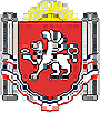 Администрация Березовского сельского поселенияРаздольненского района    Республики   Крым____________________________________________________________________________________Почтовый адрес: 296260  Республика Крым, Раздольненский район, село Березовка, ул.Гагарина, 52,тел. факс (06553) 94-342, e-mail  berezovkassovet@ razdolnoe.rk.gov.ru от 27.04.2018 № 02-16/294на  № 15/1-2018 от 16.04.2018Заместителю прокурора                                                                       Раздольненского района                                                                         советнику юстиции                                                                       Березовиченко Ю.Ю.Уважаемый Юрий Юрьевич!         Прокуратурой  Раздольненского района вынесен протест от 16.04.2018 № 15/1-2018 на постановление Администрации Березовского сельского поселения от 09.09.2015 № 99 «Об утверждении Порядка сбора, вывоза, транспортировки  и размещения твердых  коммунальных отходов на территории муниципального образования  Березовское сельское поселение Раздольненского района Республики Крым».       Протест прокуратуры Раздольненского  района  от 16.04.2018  № 15/1-2018 рассмотрен  с участием помощника прокурора Раздольненского района Шевченко А.Ю. 26.04.2018 и удовлетворен.       Во исполнение требований протеста постановление Администрации Березовского сельского поселения № 99 от 09.09.2015 «Об утверждении Порядка сбора, вывоза, транспортировки  и размещения твердых  коммунальных отходов на территории муниципального образования  Березовское сельское поселение Раздольненского района Республики Крым»  отменено.Приложение: копия постановления Администрации Березовского сельского поселения от 26.04.2018 № 94  «О рассмотрении протеста прокуратуры Раздольненского района от 16.04.2018 № 15/1-2018 на постановление Администрации Березовского сельского поселения от 09.09.2015 № 99 «Об утверждении Порядка сбора, вывоза, транспортировки  и размещения твердых  коммунальных отходов на территории муниципального образования  Березовское сельское поселение Раздольненского района Республики Крым» на 1 листе.Председатель Березовского сельского совета-глава администрации Березовского СП				             А.Б.Назар